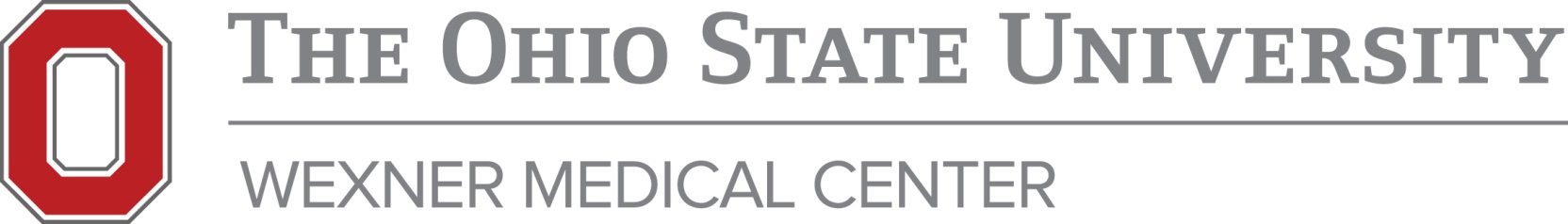 Department of <insert>Didactic Teaching Faculty Peer Evaluation FormFaculty Member Being Evaluated:   									Type of Teaching Activity (e.g., Grand Rounds): 								Topic of Presentation: _______________________________________________________________Date of Observation: 				   Length of Observation: 		 (by hour)Please use the 5-point scale (1=Poor; 2=Marginal; 3=Average; 4=Good; 5=Outstanding) to rate each item:ORGANIZATION OF LECTURE 			      Poor   Marginal	Average   Good  Outstanding	Is well prepared for teaching the lecture					    1		2			3		    4		 5	Starts the lecture on time						    1		2			3		    4		 5Introduces topic with overview					          1		2			3		    4		 5Outlines clear objectives for the lecture					    1		2			3		    4		 5Presents materials in an organized and clear fashion	    1		2			3		    4		 5Makes clear transitions between sub-topics			   	    1		2			3		    4		 5Summarizes key points of lecture						    1		2			3		    4		 5Comments and Suggestions:QUALITY OF PRESENTATION 						Poor	Marginal	Average	Good	OutstandingDefines terminology clearly						    1		2			3		    4		 5Presents appropriate amount of information				    1		2			3		    4		 5Presents material suitable to participant’s cognitive level   1			2			3		    4		 5Presents up-to-date and relevant information			    1		2			3		    4		 5Uses visual aids effectively to facilitate learning			    1		2			3		    4		 5	Comments and Suggestions:SPEAKER EFFECTIVENESS 						 Poor	Marginal	Average	Good	OutstandingIs enthusiastic 						    1		2			3		    4		 5Stimulates the audience’s interest in the topic			    1		2			3		    4		 5Speaks clearly with appropriate voice projection			    1		2			3		    4		 5Paces presentation adequately						    1		2			3		    4		 5Presents without distracting manners					    1		2			3		    4		 5Keeps good eye contact with the audience				    1		2			3		    4		 5Encourages questions and comments			    		    1		2			3		    4		 5Answers questions clearly and thoroughly				    1		2			3		    4		 5Comments and Suggestions:						  Poor	Marginal	Average	Good	OutstandingOVERALL DIDACTIC TEACHING QUALITY:			     1		2			3		    4		 5OVERALL COMMENTS:Faculty Peer Evaluator (please print your name): 								Evaluator Signature: 											     Date: 						Department: 													 Rank: 							   Title:  						 